Autorizzo al trattamento dei dati personali, secondo quanto previsto dalla Legge 196/03Modello europeo per il curriculum vitae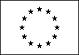 Informazioni personaliNomeSCHENETTI PAOLOIndirizzoVIALE CARDUCCI 20/A CESENATICO (FC)Telefono335.370658FaxE-mailinfo@hotelmilanocesenatico.comNazionalitàITALIANAData di nascita19/01/1949Esperienza lavorativa• Date (da – a)1970• Nome dell’azienda e città• Tipo di società/ settore di attivitàALBERGATORE• Posizione lavorativaTITOLARE D’AZIENDA• Principali mansioni e responsabilitàTITOLARE D’AZIENDAIstruzione e formazione• Date (dal – al o attualmente se si tratta del proprio impiego corrente)1979• Nome e tipo di istituto di istruzione o formazione“I.T.C.G. BAGGI” SASSUOLO• Principali studi / abilità professionali oggetto dello studioRAGIONERIA• Qualifica o certificato conseguitaDIPLOMA DI MATURITA’ • Eventuali livelli nella classificazione nazionale (se pertinente)Capacità e competenze personaliMaturate nel corso della vita e della propria esperienza lavorativa, anche se non supportata da attestati o da certificati ufficiali.MadrelinguaITALIANA                                    Altre lingue                                    Altre lingue                                    Altre lingueFRANCESCE                 TEDESCO• Capacità di letturaBUONO                             BUONO• Capacità di scritturaBUONO                             BUONO• Capacità di espressione oraleBUONO                             BUONOCapacità e competenze relazionaliMettere in evidenza la propria propensione ai rapporti interpersonali, soprattutto per posizioni che richiedono il lavoro in team o l’interazione con la clientela o partner aziendali.Buone capacità organizzative, relazionali e tecniche acquisite in 50 anni di esperienza lavorativa nel settore alberghiero e della ristorazione.Capacità e competenze organizzative Esplicitare le capacità acquisite nell’eventuale coordinamento di altre persone o se incaricato di gestire progetti in contesti aziendali complessi e articolati.Capacità e competenze tecnicheEventuale conoscenza di specifici macchinari o tecniche particolari, anche in ambito informatico/gestionali.Capacità e competenze artistiche(se inerenti alla professione ricercata)Eventuali abilità in ambito musica, scrittura,grafica, disegno ecc.Altre capacità e competenzeEventuali altre competenze che si vogliono mettere in risalto anche se non strettamente collegate con la posizione ricercata.Patente o patentiA e B AUTOMUNITO